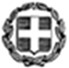 ΘΕΜΑ : «Πρόσκληση σε Διαδικτυακή Εκδήλωση»  Με αφορμή την 6η Μαρτίου, την Πανελλήνια Ημέρα κατά της Σχολικής Βίας και του Εκφοβισμού, η Περιφερειακή Διεύθυνση Πρωτοβάθμιας και Δευτεροβάθμιας Εκπαίδευσης Κεντρικής Μακεδονίας σε συνεργασία με το ΚΜΟΠ - Κέντρο Κοινωνικής Δράσης και Καινοτομίας, διοργανώνουν διαδικτυακή εκδήλωση με θέμα:  «Ζήσε χωρίς Εκφοβισμό»,που θα πραγματοποιηθεί την Παρασκευή 05‐03‐2021 και ώρα 18:00 μ.μ.Στόχος της εκδήλωσης είναι η ενημέρωση και η ευαισθητοποίηση εκπαιδευτικών, μαθητών και γονέων για τους τρόπους αντιμετώπισης και καταπολέμησης του σχολικού και διαδικτυακού εκφοβισμού.Για τον κοινό αυτό σκοπό, την εξάλειψη του σχολικού εκφοβισμού, θα μιλήσουν και θα στείλουν θετικά μηνύματα ενδυνάμωσης εξέχουσες προσωπικότητες από τον πολιτικό, εκπαιδευτικό, καλλιτεχνικό και αθλητικό κόσμο, ενώ το λόγο θα πάρουν και οι ίδιοι οι μαθητές, παρουσιάζοντας δράσεις. Το πρόγραμμα της εκδήλωσης θα κοινοποιηθεί άμεσα.Η ημερίδα θα μεταδοθεί διαδικτυακά στη διεύθυνση http://www.streaming.kmaked.eu/ και θα παραμείνει αναρτημένη στην ιστοσελίδα της Περιφερειακής Διεύθυνσης Εκπαίδευσης https://kmaked.pde.sch.gr/site/ για να είναι στη διάθεση της εκπαιδευτικής κοινότητας.Ο Περιφερειακός Διευθυντής Εκπαίδευσης     Κεντρικής ΜακεδονίαςΑλέξανδρος Κόπτσης  ΕΛΛΗΝΙΚΗ ΔΗΜΟΚΡΑΤΙΑ     ΥΠΟΥΡΓΕΙΟ ΠΑΙΔΕΙΑΣ ΚΑΙ ΘΡΗΣΚΕΥΜΑΤΩΝ                                    ----- 	      ΠΕΡΙΦΕΡΕΙΑΚΗ Δ /ΝΣΗ                       Α/ΘΜΙΑΣ & Β/ΘΜΙΑΣ ΕΚΠ/ΣΗΣ                           ΚΕΝΤΡΙΚΗΣ ΜΑΚΕΔΟΝΙΑΣ Ταχ. Δ/νση: 	Λεωφ. Γεωργικής Σχολής 65 Τ.Κ. – Πόλη:          57001, Θεσσαλονίκη Πληροφορίες:      Ελληνίδου Στέλλα Τηλέφωνο:           2310 474844 Φαξ:                      2310 474328 Ιστοσελίδα:          www.kmaked.gr E‐mail:                   kmakedpde@sch.gr             Θεσσαλονίκη, 24‐02‐2021            Αριθμ. Πρωτ.: 3743             Θεσσαλονίκη, 24‐02‐2021            Αριθμ. Πρωτ.: 3743  ΕΛΛΗΝΙΚΗ ΔΗΜΟΚΡΑΤΙΑ     ΥΠΟΥΡΓΕΙΟ ΠΑΙΔΕΙΑΣ ΚΑΙ ΘΡΗΣΚΕΥΜΑΤΩΝ                                    ----- 	      ΠΕΡΙΦΕΡΕΙΑΚΗ Δ /ΝΣΗ                       Α/ΘΜΙΑΣ & Β/ΘΜΙΑΣ ΕΚΠ/ΣΗΣ                           ΚΕΝΤΡΙΚΗΣ ΜΑΚΕΔΟΝΙΑΣ Ταχ. Δ/νση: 	Λεωφ. Γεωργικής Σχολής 65 Τ.Κ. – Πόλη:          57001, Θεσσαλονίκη Πληροφορίες:      Ελληνίδου Στέλλα Τηλέφωνο:           2310 474844 Φαξ:                      2310 474328 Ιστοσελίδα:          www.kmaked.gr E‐mail:                   kmakedpde@sch.gr ΠΡΟΣ: ΠΕΚΕΣ Κεντρικής Μακεδονίας Δ.Π.Ε & Δ.Δ.Ε Κεντρικής Μακεδονίας ΚΕΣΥ Κεντρικής Μακεδονίας Κ.Π.Ε Κεντρικής ΜακεδονίαςΣχολικές Μονάδες Π.Ε & Δ.Ε. (Δια των Δ/νσεων Εκπαίδευσης) 